MEMBERSHIP APPLICATION FORMFor your convenience you can copy and paste the check mark above to identify selectionsOPTIONAL INFORMATION SectionProviding the following information is not mandatory, but gives the SCC an understanding of the applicant’s experience in other clubs and the skills gained accordingly:The following information will be published in the club newsletter once theApplicant/s has been accepted and is introduced as a new member:Please indicate the type of membership applied for in the boxes below.  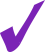 Regular:$20.00Household:$25.00Junior:$20.00Please Note: All members are considered Associate for the first year with no voting privileges!Please Note: All members are considered Associate for the first year with no voting privileges!Name/sAddressPhone Number/s**Phone numbers are identified in the membership list unless you advise here yours are not to be listed.  Email AddressOther Information:		Please Provide Details:Registered Kennel Name (if any)Number of Schipperkes Currently owned Number of years involved with SchipperkesNumber of years in purebred dogsRequired - One Applicant Sponsor: (The Sponsor must be an SCC “Regular” Member in Good Standing)Sponsor NameSponsor Kennel NameStreet AddressCity / ProvincePhone NumberEmail AddressPlease Note!!     **A letter of Sponsorship must accompany this application.**Please Note!!     **A letter of Sponsorship must accompany this application.**The Applicant Agreement:I agree to abide by the Constitution and By-laws of the Schipperke Club of Canada the rules of the Canadian Kennel Club.As a member of the Schipperke Club of Canada, I agree to support and uphold the Code of Ethics. Evidence of failure to do so may result in disciplinary action as provided in the Schipperke Club of Canada By-laws.I hereby grant permission to the Schipperke Club of Canada to verify any information relevant to the processing of this application.I agree to abide by the Constitution and By-laws of the Schipperke Club of Canada the rules of the Canadian Kennel Club.As a member of the Schipperke Club of Canada, I agree to support and uphold the Code of Ethics. Evidence of failure to do so may result in disciplinary action as provided in the Schipperke Club of Canada By-laws.I hereby grant permission to the Schipperke Club of Canada to verify any information relevant to the processing of this application.SignatureDateOccupation / SkillsCKC Membership NumberCKC Tattoo NumberCKC Tattoo NumberOther Club membership List Club Name/sList Club Name/sList Club Name/sMembership DurationMembership DurationPosition/s HeldPosition/s HeldOther Breeds currently or previously owned. (Please List)      Other Breeds currently or previously owned. (Please List)      Please provide a short introduction in the space below, including your interests in the world of dogs, titles you may have earned on your dogs and any other hobbies you enjoy, etc.Please Identify Whether You Are Active In Any / All of the Following: ObedienceBarn HuntAgilityNose WorkRallyConformationTrackingBreedingFlyballOtherPlease Identify All Schipperkes Currently Owned or Co-owned By Applicant/s:Dogs NameAgeGenderNeutered**Administration Only** Do not fill in!**Administration Only** Do not fill in!**Administration Only** Do not fill in!**Administration Only** Do not fill in!Received by Secretary (Date):Date Fees & application copy sent to Treasurer:Date Treasurer Confirms to Secretary Payment Complete:Date SCC BOD Accepts New Application:Date Secretary updates Membership List & Sends Receipt, & Membership Card:Date Associate Member to be voted by BOD to Regular status: